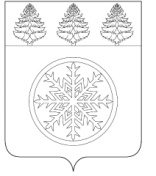 РОССИЙСКАЯ ФЕДЕРАЦИЯИРКУТСКАЯ ОБЛАСТЬАдминистрацияЗиминского городского муниципального образованияП О С Т А Н О В Л Е Н И Еот 14.10.2020_                      Зима                                      № __833___ О режиме функционирования повышенной готовности для муниципального звена территориальной подсистемы РС ЧСВ соответствии с Федеральным законом от 21.11.1994 № 68-ФЗ «О защите населения и территорий от чрезвычайных ситуаций природного и техногенного характера», Указом Президента Российской Федерации от 11.05.2020 № 316 «Об обеспечении порядка продления действия мер по обеспечению санитарно-эпидемиологического благополучия населения в субъектах Российской Федерации в связи с распространением новой коронавирусной инфекции (COVID-19)», Указом Губернатора Иркутской области от 12.10.2020 № 279-уг «О режиме функционирования повышенной готовности для территориальной подсистемы Иркутской области единой государственной системы предупреждения и ликвидации чрезвычайных ситуаций», руководствуясь статьей 28 Устава Зиминского городского муниципального образования, администрация Зиминского городского муниципального образованияП О С Т А Н О В Л Я Е Т:1. Установить, что на территории Зиминского городского муниципального образования постановлением администрации Зиминского городского муниципального образования от 19.03.2020 № 214 «Об обеспечении предотвращения завоза и распространения коронавирусной инфекции, вызванной 2019-nCoV, на территории Зиминского городского муниципального образования» с 18 марта 2020 года введен и действует режим функционирования повышенной готовности для муниципального звена территориальной подсистемы РС ЧС.2. Определить Зиминское городское муниципальное образование территорией, на которой предусматривается комплес ограничительных мер и иных мероприятий, направленных на обеспечение санитарно-эпидемиологического благополучия населения в соответствии с Указом Президента Российской Федерации от 11.05.2020 № 316 «Об определении порядка продления действия мер по обеспечению санитарно-эпидемиологического благополучия населения в субъектах Российской Федерации в связи с распространением новой коронавирусной инфекции (COVID-19)», Указом Губернатора Иркутской области от 12.10.2020 № 279-уг «О режиме функционирования повышенной готовности для территориальной подсистемы Иркутской области единой государственной системы предупреждения и ликвидации чрезвычайных ситуаций» (далее –Указ Губернатора Иркутской области № 279-уг).3. Определить ответственным за осуществление мероприятий по предупреждению чрезвычайных ситуаций на период функционирования режима: «Повышенная готовность» для муниципального звена территориальной подсистемы РС ЧС первого заместителя мэра городского округа Гудова А.В.Отделу ГО, ЧС и ОПБ администрации Зиминского городского муниципального образования (Вельможин В.М.), Комитету ЖКХ, транспорта и связи администрации Зиминского городского муниципального образования (Пыжьянов Н.И.) совместно с управлением экономической инвестиционной политики (Степанова Л.В.) осуществлять постоянный контроль за исполнением гражданами, юридическими лицами и индивидуальными предпринимателями, осуществляющими деятельность на территории Зиминского городского муниципального образования, Правил поведения при введении режима повышенной готовности на территории Иркутской области, на которой существует угроза возникновения чрезвычайной ситуации в связи с распространением новой коронавирусной инфекции (COVID-19) (Порядка передвижения на территории Иркутской области лиц и транспортных средств, за исключением транспортных средств, осуществляющих межрегиональные перевозки), установленных Указом Губернатора Иркутской области № 279-уг. По итогам работы представлять отчет о количестве обследованных объектов за истекшие сутки, о количестве составленных в отношении нарушителей протоколов об административных правонарушениях.Директору ООО «Бас Сервис» Белову А.В. рекомендовать рассмотреть возможность увеличения числа выходящих на маршруты единиц транспорта в часы максимального пассажиропотока. Рекомендовать главному врачу ОГБУЗ «Зиминская городская больница» Наливкиной Н.Э. обеспечить предоставление обобщенной информации об обстановке связанной с короновирусной инфекцией на территории Иркутской области, а также информации об обстановке на территории Зиминского городского муниципального образования (количество заболевших, находящихся на карантине, поступивших под наблюдение и др.), ежедневно до 10-00 часов направлять в МКУ «ЕДДС ЗГМО» (эл.почта:disp_admzima@mail.ru).7. Директору-главному редактору ЗГМАУ «Зиминский информационный центр» Теплинской Н.В. обеспечить:7.1. работу «горячей линии» по вопросам, связанным с введением на территории Иркутской области режима повышенной готовности;7.2.  информирование населения города Зимы о коронавирусной инфекции в средствах массовой информации:- на телеканале «Зима-TV»;- в общественно-политическом еженедельнике г. Зимы и Зиминского района «Новая Приокская правда».Настоящее постановление подлежит опубликованию в общественно-политическом еженедельнике г. Зимы и Зиминского района «Новая Приокская правда» и размещению на официальном сайте администрации Зиминского городского муниципального образования в информационно-телекоммуникационной сети «Интернет».Контроль за исполнением настоящего постановления оставляю за собой.Мэр Зиминского городского муниципального образования						А.Н Коновалов